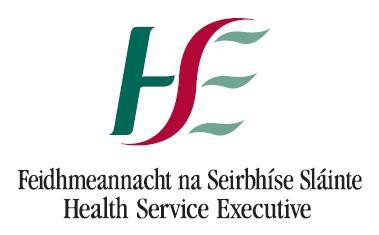 Clinical Course & ExaminationRefund Scheme for NCHDsGuidance Document for Employers & NCHDsEffective from January 2016Title:	NCHD Clinical Course & Examination Refund Scheme Lead Author:	HSE National Doctors Training & Planning    Approved by:	HSE National Doctors Training & PlanningDate Effective From:  1st January 2016Review Date:	1st January 2017Version No.:	2Clinical Course & Examination Refund Scheme for NCHDsA contribution towards HSE approved clinical courses and examinations is available to Non‐Consultant Hospital Doctors from HSE – National Doctors Training & Planning (NDTP). This arrangement is part of a suite of education supports provided by the HSE to NCHDs.The list of HSE approved clinical courses and examinations is provided at Appendix One.The amount  available is  a  maximum of  €450  per  clinical  course /  examination per  NCHD  for  examinations undertaken within the Republic of Ireland. If the actual cost of the clinical course or examination is less than €450, the amount refunded by the HSE will be equal to the actual cost incurred by the NCHD.For those examinations, approved by the HSE, and only available outside of Ireland, the amount available is a maximum of €650 per examination per NCHD. If the actual cost of the examination is less than €650, the amount refunded by the HSE will be equal to the actual cost incurred by the NCHD. Please note that such examinations are identified in Appendix One by means of an asterix.The process for this refund scheme is as follows:The NCHD must make an application directly to their employer using the Clinical Course and Examination Refund Scheme NCHD Application Form, a copy of which is attached at Appendix Two. All necessary supporting documentation must be attached to the Application Form and provided directly to the Employer.The Employer must ensure that appropriate supporting documentation is received and verified. The Employer will then reimburse the NCHD directly.In order to expedite the refund to NCHDs HSE‐NDTP provides funding to employers prospectively at the start of each calendar year; therefore, employers should refund NCHDs as soon as possible after the claim is received without the need to wait for funding from HSE‐NDTP.The Employer must submit a quarterly report to HSE‐NDTP detailing all exam/course refunds made to NCHDs for the relevant three month period. The deadline for this report will be the second Friday of the month following the end of the relevant quarter. These should be emailed to doctors@hse.ie No receipts, result slips or other documents should be sent to HSE‐NDTP.Please note the following rules in relation to the Clinical Course & Examination Refund Scheme:The HSE Clinical Course and Examination Refund Scheme is available to all holders of an HSE NCHD contract;The clinical course / examination applied for must be on the HSE approved list as set out in Appendix One.If the clinical course or examination is not specifically identified on the HSE’s approved list then it is ineligible for refund under this Scheme and no exceptions will be made;The contribution is payable by the HSE upon the first  sitting  of  the  clinical  course  or  examination regardless of whether the applicant has successful passed the clinical course/examination;There is no limit to the number of applications that can be made by an individual NCHD to their employer for specific clinical courses / examinations undertaken, however HSE‐NDTP will only fund the contribution once per applicant per clinical course or examination;NCHDs may claim for a re‐certification in a clinical course after the required certification period;Applications for refund from NCHDs must be made to their current employer within 6 months of the date of undertaking the clinical course / examination;To be eligible for refund, the 14 clinical courses identified in Appendix One must be undertaken in Ireland (Republic of Ireland or Northern Ireland);With the exception of those examinations which have an asterix beside them, all identified examinations must be undertaken in the Republic of Ireland, under the auspices of the relevant Irish postgraduate training body.List of HSE Approved Clinical Courses & Examinations Qualifying for the NCHD Refund Scheme* Examination approved for sitting outside the Republic of IrelandNote:Clinical Course & Examinations Refund Scheme NCHD Application FormApplications for refunds for completed HSE‐approved clinical courses and examinations must be made using this application form.The application form must be completed by typing in the details or using BLOCK CAPITALSSubmit the completed form to your employer’s Medical Manpower / HR Unit for processing, along with relevant supporting documentation required i.e. original receipt(s) and confirmation of successful completion.Payments to individual NCHDs will be processed locally by your employer.Forms which are incomplete, illegible or not accompanied by the relevant supporting documentation will not be considered.Full NameIrish Medical Council Number NCHD Employment Grade SpecialtyFull Name of Approved Clinical Course or Examination as Used in HSE Approved ListDate that Course / Exam was UndertakenLocation that Course / Exam was Undertaken i.e. City & CountryAmount of Refund SoughtOriginal Receipt Attached	Yes	NoEvidence of Undertaking Course/Exam AttachedDeclaration:I  have  not  previously  claimed  for  this  particularExam/Course in this, or another clinical site. I understand that if I claim twice for the same Exam/Course I will be required to repay the amount in full and the Clinical course & Examinations Refund Scheme may be withdrawn.Applicant’s SignatureYes	NoDate of Application to EmployerFor Employer’s Use Only:Received By:	Date of receipt:Amount Paid:	Date to Salaries:NAME OF CLINICAL COURSE / EXAMINATIONCODEAPPROVED CLINICAL COURSESBasic Life Support / Advisory External Defibrillation (AED) CourseBLSACLS – Advanced Cardiac Life SupportACLSATLS – Advanced Trauma Life SupportATLSAPLS – Advanced Paediatric Life SupportAPLSEPLS – European Paediatric Life SupportEPLSPLS ‐ Paediatric Life SupportPLSPALS ‐ Paediatric Advanced Life SupportPALSNRP – Neonatal Resuscitation ProgrammeNRPImmediate Care Course – CardiacICCCImmediate Care Course ‐ TraumaICCTImmediate Care Course – PaediatricsICCPCare of the Critically Ill Surgical PatientCCrISPAcute Life Threatening Events: Recognition and TreatmentALERTAcute Medical Emergencies: The Practical ApproachMedicALsANAESTHESIA EXAMINATIONSMembership of the College of Anaesthetists, MCAI ‐MCQMCAI MCQMembership of the College of Anaesthetists, MCAI ‐ OSCE /SOEMCAI OSCE/VIVAFellowship of the College of AnaesthetistsFCAI‐FINALFellowship of the Joint Faculty of Intensive Care Medicine of Ireland ‐ FJFICMIFJFICMIEMERGENCY MEDICINE EXAMINATIONS*Membership of the College of Emergency Medicine, UK – Part AMCEMUKA*Membership of the College of Emergency Medicine, UK – Part BMCEMUKB*Membership of the College of Emergency Medicine, UK – Part CMCEMUKC*Fellowship of the College of Emergency Medicine UK Clinical Topic ReviewFCEMUK CTR*Fellowship of the College of Emergency Medicine UK Management Viva ExamFCEMUK  MVE*Fellowship of the College of Emergency Medicine UK OSCEFCEMUK OCSE*Fellowship of the College of Emergency Medicine UK  SAQFCEMUK SAQ*Fellowship of the College of Emergency Medicine UK Critical Appraisal SAQFCEMUK CA SAQGENERAL PRACTICE EXAMINATIONSMembership of Irish College of General Practitioners ‐ Modified EssayQuestion (MEQ) ModuleMICGPMEQMembership of Irish College of General Practitioners – Core Knowledge Test(CKT) ModuleMICGPCKTMembership of Irish College of General Practitioners – Clinical CompetencyTest – Clinical Competency Test 1MICGPCCT1Membership of Irish College of General Practitioners – Clinical CompetencyTest – Clinical Competency Test 2MICGPCCT2GENERAL MEDICINE EXAMINATIONSMembership of the Royal College of Physicians of Ireland – Part One ‐ GeneralMedicine ExaminationMRCPI1GMMembership of the Royal College of Physicians of Ireland ‐ Part Two – GeneralMedicine Written ExaminationMRCPI2GMWritMembership of the Royal College of Physicians of Ireland ‐ Part Two – GeneralMedicine Clinical ExaminationMRCPI2GMClinOBSTETRICS & GYNAECOLOGY EXAMINATIONS*Membership of the Royal College of Obstetricians & Gynaecologists, UK –Part OneMRCOG1Membership of the Royal College of Physicians of Ireland ‐ Part Two –Obstetrics & Gynaecology Written ExaminationMRCPI2OGWritMembership of the Royal College of Physicians of Ireland ‐ Part Two –Obstetrics & Gynaecology Clinical ExaminationMRCPI2OGClinOCCUPATIONAL MEDICINE EXAMINATIONSMembership of the Faculty of Occupational Medicine of IrelandMFOMIOPHTHALMOLOGY EXAMINATIONSMembership of the Royal College of Ophthalmology ‐ Part OneOneMRCSFRCOphth O1Membership of the Royal College of Surgeons in Ireland Ophthalmology ‐ PartTwo WrittenMRCSIO2WritMembership of the Royal College of Surgeons in Ireland Ophthalmology ‐ PartTwo ClinicalMRCSIO2ClinFellowship of the Royal College of Surgeons in Ireland ‐ OphthalmologyFRCSIO*European Board of Ophthalmology DiplomaEBODPAEDIATRIC EXAMINATIONSMembership of the Royal College of Physicians of Ireland – Part One –Medicine of Childhood ExaminationMRCPI1ChildMembership of the Royal College of Physicians of Ireland ‐ Part Two –Medicine of Childhood Written ExaminationMRCPI2ChildWritMembership of the Royal College of Physicians of Ireland ‐ Part Two –Medicine of Childhood Clinical ExaminationMRCPI2ChildClinPATHOLOGY EXAMINATIONS*Fellowship of the Royal College of Pathologists, UK – Part OneFRCPathUK1*Fellowship of the Royal College of Pathologists, UK – Part TwoFRCPathUK2PSYCHIATRY EXAMINATIONS*Membership of the Royal College of Psychiatrists, UK – Paper AMRCPsychUKA*Membership of the Royal College of Psychiatrists, UK – Paper BMRCPsychUKB Membership of the College of Psychiatrists of Ireland Clinical Exam Part 1CPsychIBCE 1 Member of the College of Psychiatrists of Ireland Clinical Examination Part  2CPsychIBCE 2PUBLIC HEALTH MEDICINE EXAMINATIONSMembership of the Faculty of Public Health Medicine of Ireland – Part OneMFPHMI1Membership of the Faculty of Public Health Medicine of Ireland – Part TwoMFPHMI2RADIOLOGY EXAMINATIONSFellowship of the Faculty of Radiologists, RCSI – PrimaryFFRPrimFellowship of the Faculty of Radiologists, RCSI – FinalFFRFinalSURGERY EXAMINATIONSMembership of the Royal College of Surgeons in Ireland – Part A MCQMRCSIAMCQMembership of the Royal College of Surgeons in Ireland – Part B OSCEMRCSIBOSCE*Intercollegiate Examination in Cardiothoracic Surgery – Section OneIECS1*Intercollegiate Examination in Cardiothoracic Surgery – Section TwoIECS2*Intercollegiate Examination in General Surgery – Section OneIEGS1*Intercollegiate Examination in General Surgery – Section TwoIEGS2*Intercollegiate Examination in Neurosurgery – Section OneIEN1*Intercollegiate Examination in Neurosurgery – Section TwoIEN2*Intercollegiate Examination in Oral & Maxillofacial Surgery – Section OneIEOMS1*Intercollegiate Examination in Oral & Maxillofacial Surgery – Section TwoIEOMS2*Intercollegiate Examination in Otolaryngology – Section OneIEO1*Intercollegiate Examination in Otolaryngology – Section TwoIEO2*Intercollegiate Examination in Paediatric Surgery – Section OneIEPAEDS1*Intercollegiate Examination in Paediatric Surgery – Section TwoIEPAEDS2*Intercollegiate Examination in Plastic Surgery – Section OneIEPLASS1*Intercollegiate Examination in Plastic Surgery – Section TwoIEPLASS2*Intercollegiate Examination in Trauma & Orthopaedic Surgery – Section OneIETOS1*Intercollegiate Examination in Trauma & Orthopaedic Surgery – Section TwoIETOS2*Intercollegiate Examination in Urology – Section OneIEU1*Intercollegiate Examination in Urology – Section TwoIEU2